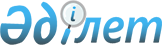 Үгіттік баспа материалдарын орналастыру үшін орындар белгілеу және сайлаушылармен кездесуі үшін кандидаттарға үй жайлар беру туралы
					
			Күшін жойған
			
			
		
					Ақмола облысы Есіл ауданы әкімдігінің 2011 жылғы 21 ақпандағы № А-2/35 қаулысы. Ақмола облысы Есіл ауданының Әділет басқармасында 2011 жылғы 2 наурызда № 1-11-133 тіркелді. Күші жойылды - Ақмола облысы Есіл ауданы әкімдігінің 2015 жылғы 18 наурыздағы № а-3/115 қаулысымен      Ескерту. Күші жойылды - Ақмола облысы Есіл ауданы әкімдігінің 18.03.2015 № а-3/115 (қол қойылған күннен бастап күшіне енеді және қолданысқа енгізіледі) қаулысымен.

      «Қазақстан Республикасындағы сайлау туралы» 1995 жылғы 28 қыркүйектегі Қазақстан Республикасының Конституциялық Заңына,

«Қазақстан Республикасындағы жергілікті мемлекеттік басқару және өзін-өзі басқару туралы» 2001 жылғы 23 қаңтардағы Қазақстан Республикасының Заңына сәйкес, Есіл ауданының әкімдігі ҚАУЛЫ ЕТЕДІ:



      1. Есіл аудандық сайлау комиссиясымен бірлесіп үгіттік баспа материалдарын орналастыру үшін 1 қосымшаға сәйкес орындар белгіленсін.



      2. Сайлаушылармен кездесуі үшін кандидаттарға үй-жайлар шарттық негізде 2 қосымшаға сәйкес берілсін.



      3. Есіл ауданы әкімдігінің осы қаулысының орындалуын бақылау Есіл ауданы әкімі аппаратының басшысы А.К. Ысқақовқа жүктелсін.



      4. Есіл ауданы әкімдігінің осы қаулысы Есіл ауданының Әділет басқармасында мемлекеттік тіркелген күннен бастап күшіне енеді және ресми жарияланған күннен бастап қолданысқа енгізіледі.      Есіл ауданы әкімінің

      міндетін атқарушы                          А.Смағұлов

Есіл ауданы әкімдігінің

2011 жылғы 21 ақпандағы

№ А-2/35 қаулысына 1 қосымша Үгіттік баспа материалдарын орналастыру орындары

Есіл ауданы әкімдігінің

2011 жылғы 21 ақпандағы

№ а-2/35 қаулысына 2 қосымша Сайлаушылармен кездесу үшін кандидаттарға

шарттық негізде берілетін үй-жайлар
					© 2012. Қазақстан Республикасы Әділет министрлігінің «Қазақстан Республикасының Заңнама және құқықтық ақпарат институты» ШЖҚ РМК
				Рет-

тік №Үгіттік баспа материалдарын орналастыру орындары1Есіл қаласы, Гагарин көшесі 1, Есіл ауданының мәдениет және тілдерді дамыту бөлімі жанындағы «Есіл аудандық мәдениет үйі» мемлекеттік коммуналдық қазыналық кәсіпорнының ғимараты жанындағы тақта2Есіл қаласы, Мичурин көшесі, 6, «Есіл ауданының мәдениет және тілдерді дамыту бөлімінің орталықтандырылған кітапханалар жүйесі» мемлекеттік мекемесінің ғимараты жанындағы стенд3Есіл қаласы, Жамбыл Жабаев көшесі вокзал маңындағы 

алаңдағы тақта4Біртал селосы, Центральный көшесі, 4, «Ақмола облысы Есіл ауданының Біртал селолық округі әкімі аппараты» мемлекеттік мекемесінің ғимараты жанындағы стенд5Алматинский селосы, Алматинский селолық клубының ғимараты жанындағы стенд6Бұзылық селосы, Рассветный көшесі 80, селоның орталық

алаңы жанындағы стенд7Двуречный селосы, Пройзводственный көшесі, 22 Двуречный 

мәдениет үйінің ғимараты жанындағы тақта8Приишимка селосы Ватутина көшесі 10, «Есіл ауданы білім беру бөлімінің Приишимка бастауыш мектебі» мемлекеттік мекемесінің ғимараты жанындағы стенд9Жаныспай селосы, Ленин көшесі,15, орталық алаңы 

аумағындағы тақта10Ейский селосы, Целиный көшесі, 11 «Ақмола облысы Есіл ауданының Біртал селолық округі әкімінің аппараты» мемлекеттік мекемесінің ғимараты жанындағы стенд11Заречный селосы, Октябрьге 50 жыл көшесі,10 Заречный селолық клубының ғимараты жанындағы стенд12Знаменка селосы, Целинный көшесі, 5 «Есіл ауданы білім беру бөлімінің Дальний орта мектебі» мемлекеттік мекемесінің ғимараты жанындағы стенд13Қаракөл селосы, Набережный көшесі, 2 «Есіл ауданы білім беру бөлімінің Қаракөл орта мектебі» мемлекеттік мекемесінің ғимараты жанындағы стенд14Ковыльный селосы, Дружба көшесі 5 «Есіл ауданы білім беру бөлімінің Ковыльный орта мектебі» мемлекеттік мекемесінің ғимараты жанындағы стенд15Красивый селосы, Трудовой көшесі, 37 «Ақмола облысы Есіл ауданының Красивинский селолық округі әкімі аппараты» мемлекеттік мекемесінің ғимараты жанындағы тақта16Ленинский селосы, Мир көшесі, 34 «Есіл ауданы білім беру бөлімінің Ленинский  орталау мектебі» мемлекеттік мекемесінің ғимараты жанындағы стенд17Красивый–Қазақ станциясы, Вокзальный көшесі, 12, село орталығындағы тақта18Құмай селосы, Ленинградский 2, «Есіл ауданының білім беру бөлімінің Құмай орталау мектебі» мемлекеттік мекемесінің ғимараты жанындағы стенд19Курский селосы, Набережный көшесі, 2 «Есіл ауданының білім беру бөлімінің Курский орта мектебі» мемлекеттік мекемесінің ғимараты жанындағы стенд20Московский селосы, орталық алаңдағы стенд21Орловка селосы, Мир көшесі,8 Орловка селосы мәдениет үйінің ғимараты жанындағы стенд22Речной селосы, Школьный көшесі,30 Речной селолық клубының ғимараты жанындағы стенд23Раздольный селосы, Октябрь көшесі, 1 «Есіл ауданының білім беру бөлімінің Любимовский орта мектебі» мемлекеттік мекемесінің ғимараты жанындағы стенд24Свободный селосы, Обушко көшесі,1 Свободный селолық клубының ғимараты жанындағы стенд25Сұрған селосы, Элеваторный көшесі, 15 «Есіл ауданының білім беру бөлімінің  Сұрған орта мектебі» мемлекеттік мекемесінің ғимараты жанындағы стенд26Юбилейный селосы, Пионер көшесі, 56 Юбилейный селолық клубының ғимараты жанындағы стенд27Ярославка селосы, Набережный  көшесі, 48 «Ақмола облысы Есіл ауданы Ярославка селосы әкімі аппараты» мемлекеттік мекемесінің ғимараты жанындағы стенд28Красногорский кенті, Ленин көшесі, 14 Орион селолық мәдениет үйінің ғимараты жанындағы стенд29Игілік селосы, Целиный көшесі, 18 «Есіл ауданы білім беру бөлімінің Ыбрай Алтынсарин атындағы Игілік орта мектебі» мемлекеттік мекемесінің ғимараты жанындағы стенд30Калачи селосы, село орталығындағы стенд31Ақсай селосы, Стадионный 12 «Есіл ауданы білім беру бөлімінің Ақсай орта мектебі» мемлекеттік мекемесі ғимараты жанындағы стенд32Интернациональный селосы, Октябрь көшесі, 2 «Есіл ауданының білім беру бөлімінің Маяковский орта мектебі» мемлекеттік мекемесінің ғимараты жанындағы стендРет-

тік №Сайлаушылармен кездесу өткізілетін үй-жайлар1Есіл қаласы, Гагарин көшесі 1 Есіл ауданының мәдениет және тілдерді дамыту бөлімі жанындағы «Есіл аудандық мәдениет үйі» мемлекеттік коммуналдық қазыналық кәсіпорнының акті залы2Біртал селосы, Щорс көшесі, 3 «Есіл ауданының білім беру бөлімінің Мирный негізгі мектебі» мемлекеттік мекемесінің ғимараты3Бұзылық селосы, Пионер көшесі, 17 «Есіл ауданы білім беру бөлімінің Победа орта мектебі» мемлекеттік мекемесінің ғимараты4Двуречный селосы, Зайинчукова көшесі, 4 «Есіл ауданы білім беру бөлімінің Двуречный орта мектебі» мемлекеттік мекемесінің ғимараты5Приишимка селосы, Ватутина көшесі, 10 «Есіл ауданының білім беру бөлімінің Приишимка бастауыш мектебі» мемлекеттік мекемесінің ғимараты6Жаныспай селосы, Юбилейный көшесі, 6 «Есіл ауданының білім беру бөлімінің Жаныспай орта мектебі» мемлекеттік мекемесінің ғимараты7Ейский селосы, Механизаторлар көшесі, 8 «Есіл ауданының білім беру бөлімінің Ейский орта мектебі» мемлекеттік мекемесінің ғимараты8Заречный селосы, Октябрьге 50 жыл көшесі,10 Заречный селолық клубының ғимараты.9Знаменка селосы, Знаменка селолық клубының ғимараты, Орталық алаң10Интернациональный селосы, Октябрь көшесі, 2 «Есіл ауданының білім беру бөлімінің Маяковский орта мектебі» мемлекеттік мекемесінің ғимараты11Қаракөл селосы, Набережный көшесі, 2 «Есіл ауданының білім беру бөлімінің Қаракөл орта мектебі» мемлекеттік мекемесінің ғимараты12Ковыльный селосы, Дружба көшесі,5 «Есіл ауданының білім беру бөлімінің Ковыльный орта мектебі» мемлекеттік мекемесінің ғимараты13Ленинский селосы, Мир көшесі, 34 «Есіл ауданының білім беру бөлімінің Ленинский орталау мектебі» мемлекеттік мекемесінің ғимараты14Құмай селосы, Ленинград көшесі, 2 «Есіл ауданының білім беру бөлімінің Құмай орталау мектебі» мемлекеттік мекемесінің ғимараты15Красивый селосы, Набережный көшесі, 80 «а»,  Красивый селолық клубының ғимараты16Красивый-Қазақ станциясы,  Вокзальный көшесі 12, село орталығындағы алаң17Курский селосы, Набережный көшесі, 2 «Есіл ауданының білім беру бөлімінің Курский орта мектебі» мемлекеттік мекемесінің ғимараты18Московский селосы, Центральный көшесі,1, Московский селолық клубының ғимараты19Орловка селосы, Мир көшесі,8 Орловка селосы мәдениет үйінің ғимараты20Речной селосы, Новый көшесі,4 «Есіл ауданының білім беру бөлімінің Бұзылық негізгі мектебі» мемлекеттік мекемесінің ғимараты21Раздольный селосы, Октябрь көшесі, 1 «Есіл ауданының білім беру бөлімінің Любимовский орта мектебі» мемлекеттік мекемесінің ғимараты22Свободный селосы, Обушко көшесі,1  Свободный селолық клубының ғимараты23Сұрған селосы, Элеваторный көшесі, 15 «Есіл ауданының білім беру бөлімінің Сұрған орта мектебі» мемлекеттік мекемесінің ғимараты24Юбилейный селосы, Пионер көшесі, 56 Юбилейный селолық клубының ғимараты25Ярославка селосы, Абай көшесі, 6 «Есіл ауданының білім беру бөлімінің Ярославка орта мектебі» мемлекеттік мекемесінің ғимараты26Красногорский кенті, Ленин көшесі, 7 «Ақмола облысы Есіл ауданы Красногорский кенті әкімі аппараты» мемлекеттік мекемесінің ғимараты27Игілік селосы, Целиный көшесі, 18 «Есіл ауданының білім беру бөлімінің Ыбрай Алтынсарин атындағы Игілік орта мектебі» мемлекеттік мекемесінің ғимараты28Калачи селосы, Ключевый көшесі, 6 «Есіл ауданының білім беру бөлімінің Калачевск орта мектебі» мемлекеттік мекемесінің ғимараты29Алматинский селосы, Школьный көшесі 12, Алматинский селолық клубының ғимараты30Ақсай селосы, Стадионная 12 «Есіл ауданының білім беру бөлімінің Ақсай орта мектебі» мемлекеттік мекемесінің ғимараты